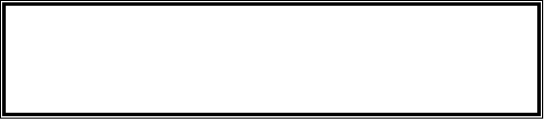 測量成果資料一式所在　〇〇地番　〇番〇・公図・測量図・境界確認書・その他の参考資料　土地家屋調査士　小川 曜〒３６３－０００８埼玉県桶川市大字坂田９７１番地の２３２TEL：090-(5433)-4512　 URL：little-river.jp